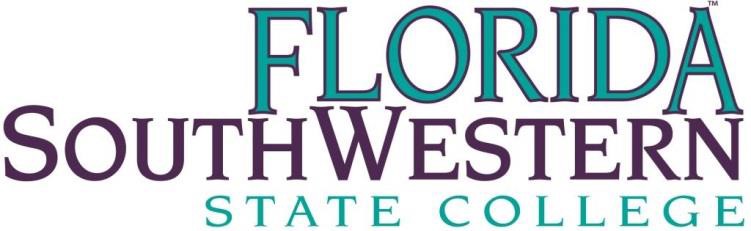 School of Health ProfessionsCOURSE NUMBER AND TITLE, CATALOG DESCRIPTION, CREDITS:RET 4933 SELECTED TOPICS IN CARDIOPULMONARY SCIENCES  (3 CREDITS)This course is designed to provide a capstone experience where students will analyze and present a specific contemporary problem(s) in one of four advanced career opportunities: Higher Education, Industry Research, Healthcare Management, or Graduate Medical Education.PREREQUISITES FOR THIS COURSE:Permission of the DepartmentCO-REQUISITES FOR THIS COURSE:NoneGENERAL COURSE INFORMATION: Topic Outline.Formulate a thesis statement or a research question on a topic of interest related to a specificcontemporary “real world” problem(s) in one of the following defined areas:Higher Education,Industry Research,Healthcare Management,Graduate Medical Education.Examination of Professional Literature Sources for CapstoneDefine Your Post Degree Career Outcome Research in one of the five defined areasALL COURSES AT FLORIDA SOUTHWESTERN STATE COLLEGE CONTRIBUTE TO THE GENERAL EDUCATION PROGRAM BY MEETING ONE OR MORE OF THE FOLLOWING GENERAL EDUCATION COMPETENCIES:Communicate clearly in a variety of modes and media.Research and examine academic and non-academic information, resources, and evidence.Evaluate and utilize mathematical principles, technology, scientific and quantitative data.Analyze and create individual and collaborative works of art, literature, and performance.Think critically about questions to yield meaning and value.Investigate and engage in the transdisciplinary applications of research, learning, and knowledge. Visualize and engage the world from different historical, social, religious, and cultural approaches. Engage meanings of active citizenship in one’s community, nation, and the world.A. General Education Competencies and Course OutcomesListed here are the course outcomes/objectives assessed in this course which play an integral part incontributing to the student’s general education along with the general education competency it supports.General Education Competency: InvestigateCourse Outcomes or Objectives Supporting the General Education Competency Selected:Examine the literature for relevant scholarly resources. General Education Competency: AnalyzeCourse Outcomes or Objectives Supporting the General Education Competency Selected:Formulate a Thesis Statement relevant to one of the five defined areas for the capstone projectDefend the thesis statement in the form of a capstone research paper using APA format. General Education Competency: CommunicateCourse Outcomes or Objectives Supporting the General Education Competency Selected:Create a video presentation summarizing the capstone research paper using a PowerPoint Presentation with audio commentary.DISTRICT-WIDE POLICIES:PROGRAMS FOR STUDENTS WITH DISABILITIESFlorida SouthWestern State College, in accordance with the Americans with Disabilities Act and the College’s guiding principles, offers students with documented disabilities programs to equalize access to the educational process. Students needing to request an accommodation in this class due to a disability, or who suspect that their academic performance is affected by a disability should contact the Office of Adaptive Services at the nearest campus.  The office locations and telephone numbers for the Office of Adaptive Services at each campus can be found at http://www.fsw.edu/adaptiveservices.REPORTING TITLE IX VIOLATIONSFlorida SouthWestern State College, in accordance with Title IX and the Violence Against Women Act, has established a set of procedures for reporting and investigating Title IX violations including sexual misconduct.  Students who need to report an incident or need to receive support regarding an incident should contact the Equity Officer at equity@fsw.edu. Incoming students are encouraged to participate in the Sexual Violence Prevention training offered online.  Additional information and resources can be found on the College’s website at http://www.fsw.edu/sexualassault.REQUIREMENTS FOR THE STUDENTS:To utilize Canvas, in the most efficient manner, you must use either Google Chrome or Firefox as your browser.This course is totally online. All of the work is to be completed as such.Students are expected to regularly access this course in Canvas to check for module reading assignments, written assignments, quizzes, module discussions, announcements, and email. Failure to do so will result in late work for which there will be point reductions.ATTENDANCE POLICY:Your attendance is monitored by your activity on the Canvas website, participation in discussions, and submission of completed work.GRADING POLICY:Include numerical ranges for letter grades; the following is a range commonly used by many faculty:(Note: The “incomplete” grade [“I”] should be given only when unusual circumstances warrant. An“incomplete” is not a substitute for a “D,” “F,” or “W.” Refer to the policy on “incomplete grades.)The grades are calculated using the following formula: Common Assignment	15%Capstone Specific Assignments	15%Capstone Paper	50%Narrated Capstone Presentation	20% TOTAL	100%REQUIRED COURSE MATERIALS:All required course materials are provided in the course.*Download the following applications: (both are free)www.citethisforme.com (Note: if you are already using a research assistant application such as Zotero, Endnote, RefWorks, etc. and you are comfortable with it, please feel free to use it in this course)www.grammarly.comRESERVED MATERIALS FOR THE COURSE:  None.CLASS SCHEDULE:The Attendance Verification Module MUST be completed by the due date on Canvas. See the Course Syllabus page or the modules page on the course Canvas website for details.Most modules begin on Sunday at 12:00 AM and end on Saturday at 11:59 PM. There are some variations to the start and due dates. However, they are posted clearly in the module title. Always check the modules to find out the due dates for assignments. Any submissions after the due date (end of module) are considered late and will receive a 5-point deduction. After a module closes no assignment will be accepted, and a grade of zero will be assigned.ANY OTHER INFORMATION OR CLASS PROCEDURES OR POLICIES:For online students, I am available during office hours to meet with students via telephone or virtually through the Canvas Website.All work is to be completed solely and independently by the student. Inclusion of facts, ideas, quotes, or other materials from outside sources must be cited and referenced in all work. Failure to cite references may constitute plagiarism. Evidence of cheating and plagiarism are cause for disciplinary action by Florida SouthWestern State College. According to Florida SouthWestern State College, plagiarism and cheating refer to the use of unauthorized books, notes, using the copy and paste function, or otherwise securing help in a test; copying tests, assignments, reports, or term papers; representing the work of another person as one's own; collaborating without authority with another student during an examination or in preparing academic work, or otherwise practicing academic dishonesty.Students agree by taking the course all required papers may be subject to submission for textual similarity review to Turnitin.com for the detection of plagiarism. All submitted papers will be included as source documents in the Turnitin.com reference database solely for the purpose of detecting plagiarism of such papers. Use of the Turnitin.com service is subject to the Terms and Conditions of Use posted on the Turnitin.com site.Zero-Tolerance Policy: Florida SouthWestern State College maintains a zero-tolerance policy for academic dishonesty. Any student found in violation of academic dishonesty will be subject to sanctions, which may include receiving a grade of "F" in this course. Any School of Health Profession student that receives a grade of "F" for academic dishonesty in any course may be permanently dismissed from the program they are enrolled.PROFESSOR:	S.Karpel, MPA, RRT, AE-CPHONE NUMBER:	239-985-8306OFFICE LOCATION:	A-119E-MAIL:	sindee.karpel@fsw.eduOFFICE HOURS:	Mon. 8a-11a; Tues. 1p-4p; Weds. 1p-4p Thur. by appointment & Fri. 12:30p-1:30pSEMESTER:	Sprint 201990 - 100=A80 - 89=B70 - 79=C60 - 69=DBelow 60=F